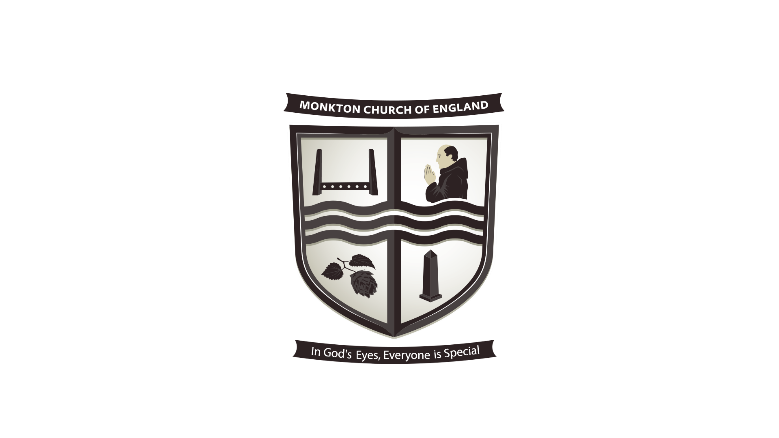 Class 3 Trip: Wednesday 20th September. Dover MuseumDear Parents/CarersThe topic for term 1 in Class Three this year is ‘Through the Ages’ which explores the prehistoric eras of the Stone age, Bronze age and Iron age. In order to enhance children’s engagement in this exciting topic, a trip has been planned for the class to visit the Dover Museum including the Bronze Age boat gallery.  The day will include two workshops including artefact handling and clay modelling to recreate the bronze age boat. We will travel by coach to the museum and return in time for our usual pick-up routines.Children will need to bring a packed lunch and dress in normal school uniform. We will not have time to visit the gift shop on this occasion, so please make sure children leave pocket money safe at home. In order to facilitate memorable learning experiences for our pupils, we must ask for a contribution of £12 per child to help cover travel costs. We are fortunate to have a lovely PTA who have contributed a considerable amount of money towards the cost of the visit in order to keep costs down for parents.Please complete and return the attached consent slip along with payment of £12 (paid via SchoolMoney) by 18/09/23. I would be very pleased to hear from any parents who feel they may be free and willing to volunteer to accompany Class 3 on this trip. Please complete the consent slip below if you would like to lend a hand. Many thanks for your continued support,Mrs Sam VestyClass Teacher/ Class ThreeFAO Mrs VestyClass 3 Trip: Wednesday 20th September. Dover MuseumChilds Name…………………………………………………      I will pay my voluntary contribution online (SchoolMoney)			     preferred method – Thank youI am entitled to Benefits   						 PLEASE RETURN THIS COMPLETE FORM TO THE OFFICE    THANK YOU